ZáměrObce Lipovec na pronájem  části pozemku parc.č. 52/2 v k.ú. Lipovec u Blanska 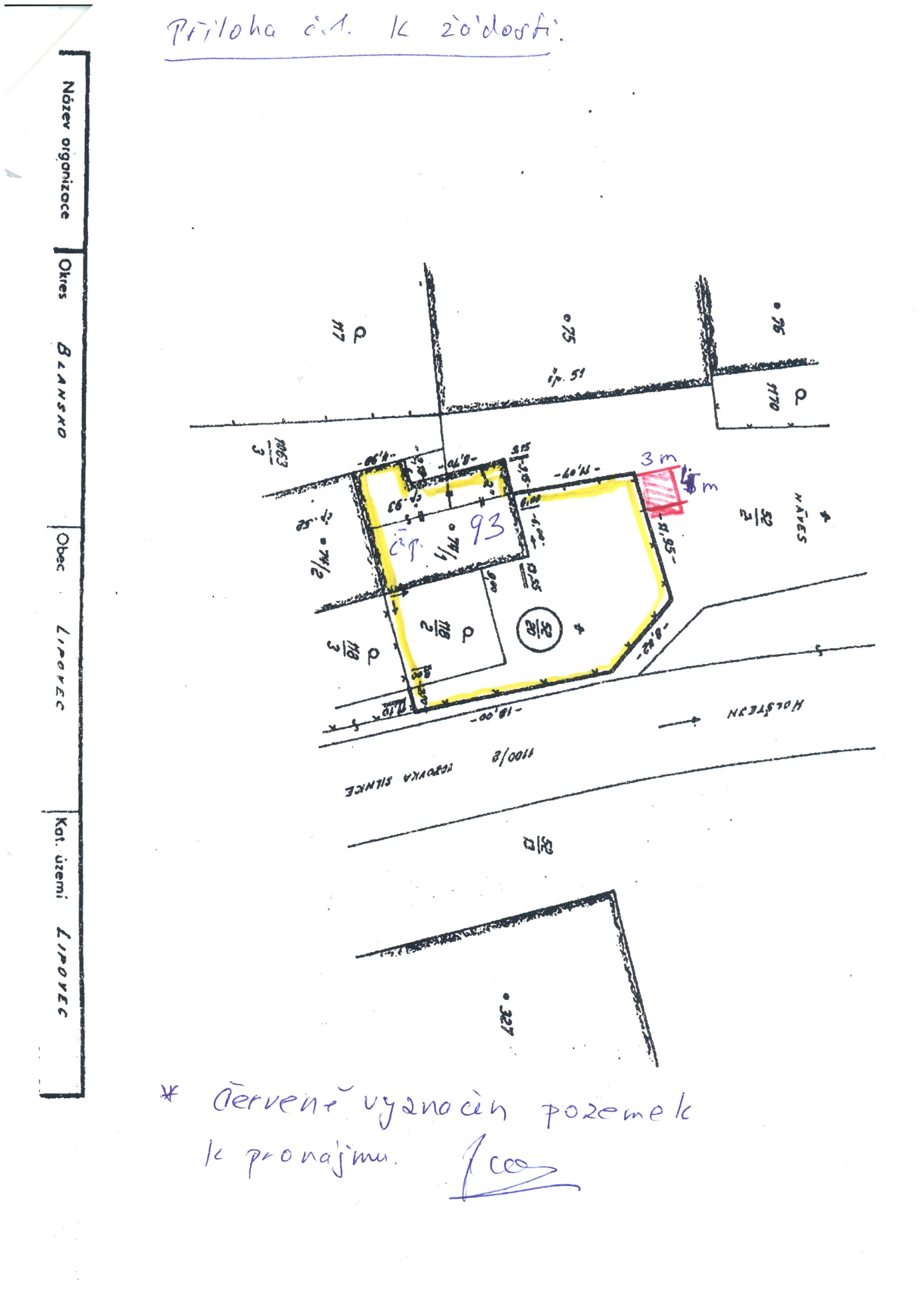 Vyvěšeno :  29.07.2014Sňato:	     